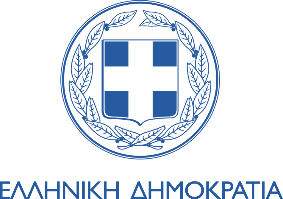 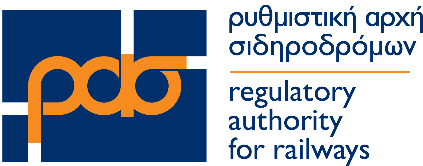 ΥΠΟΔΕΙΓΜΑ ΑΡΧΕΙΟΥ ΥΠΟΒΟΛΗΣ ΘΕΜΑΤΩΝ ΕΞΕΤΑΣΗΣ ΠΡΑΚΤΙΚΟΥ ΜΕΡΟΥΣ ΓΙΑ ΤΗΝ ΑΠΟΚΤΗΣΗ ΑΔΕΙΑΣ ΜΗΧΑΝΟΔΗΓΟΥΑ.	ΕΡΩΤΗΣΕΙΣ / ΕΝΤΟΛΕΣ ΠΟΥ ΑΦΟΡΟΥΝ ΣΤΗ ΣΤΑΤΙΚΗ ΕΚΠΑΙΔΕΥΣΗ ΓΙΑ ΤΟ ΑΝΩΤΕΡΩ ΤΡΟΧΑΙΟ ΥΛΙΚΟΟΝΟΜΑΤΕΠΩΝΥΜΟ ΕΚΠΑΙΔΕΥΤΗΑΝΔΡΙΤΣΟΣ ΜΙΛΤΙΑΔΗΣΚΩΔ. ΜΗΤΡΩΟΥ190089ΕΙΔΟΣ ΕΚΠΑΙΔΕΥΣΗΣ ΠΡΑΚΤΙΚΗ - ΣΤΑΤΙΚΗ ΠΡΑΚΤΙΚΗ – ΠΟΡΕΙΑΤΥΠΟΣ ΤΡΟΧΑΙΟΥ ΥΛΙΚΟΥAEG IC 2000NΕΡΩΤΗΣΗ / ΕΝΤΟΛΗ 1 :Τι θα συμβείά εαν κατά τη πορεία χειριστούμε την ακαριαία πέδη μέσω του χειριστηρίου πέδης;ΑΠΑΝΤΗΣΗ 1 :Τα κυκλώματα έλξης και Η/Δ πέδης τίθεται ΕΚΤΟΣ και οι κύριοι Δ/Κ στο ρελαντί.ΕΡΩΤΗΣΗ / ΕΝΤΟΛΗ 2 :Ποιες οι ενέργειες του μηχανοδηγού κατά τη σύνδεση με το καλώδιο πολλαπλής έλξης με άλλη Α/Α AEG IC 2000N;ΑΠΑΝΤΗΣΗ 2 :Σβέση των κύριων Δ/ΚΣβέση των βοηθητικών Δ/ΚΘέση ΕΚΤΟΣ των συσσωρευτών και των δύο Α/ΑΕΡΩΤΗΣΗ / ΕΝΤΟΛΗ 3 :Τι είδους πέδη έχει η Α/Α;ΑΠΑΝΤΗΣΗ 3 :Μικτή πέδη (Blended), δηλ συνδυασμένη πέδη αέρος και Η/Δ πέδης.ΕΡΩΤΗΣΗ / ΕΝΤΟΛΗ 4 :Σε τι θερμοκρασία επιτρέπει η προθέρμανση την εκκίνηση του κύριου Δ/Κ και πως γνωρίζουμε ότι ο κύριος Δ/Κ είναι προθερμασμένος και έτοιμος να εκκινηθεί;ΑΠΑΝΤΗΣΗ 4 :Σε θερμοκρασία 40 .Ανάβει η ενδεικτική λυχνία.ΕΡΩΤΗΣΗ / ΕΝΤΟΛΗ 5 :Ποιος Α/Σ βρίσκεται σε λειτουργία στην Α/Α και πώς εκκινεί ο άλλος σε περίπτωση βλάβης του αρχικού;ΑΠΑΝΤΗΣΗ 5 :Σε λειτουργία βρίσκεται ο 1ος κατά τη φορά της μάρσας.Σε περίπτωση βλάβης του 1ου εκκινεί αυτόματα ο 2ος ή κατεβάζοντας τον ασφαλειοδιακόπτη του 1ου.